Домашняя работа «Статика»1. Каков должен быть коэффициент трения для того, чтобы клин (с углом при вершине 30), заколоченный в бревно, не выскакивал из него?2. При каких значениях силы ящик массой , лежащий на горизонтальной поверхности, будет оставаться в покое, если коэффициент трения равен 0,27, а сила действует под углом 30о к горизонту?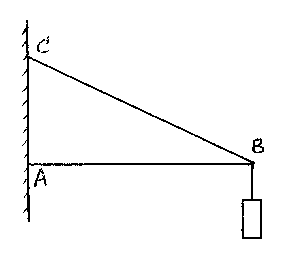 3. К концу стержня АВ длиной , укрепленного шарнирно одним концом к стенке, а с другого конца поддерживаемого тросом ВС длиной 2,5 м, подвешен груз массой . Найти силы, действующие на трос и на стержень.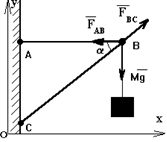 4. На кронштейне висит груз массы М = 100 кг. Найдите силы натяжения стержней АВ и ВС, если они образуют угол  = 60, а в точках А, В и С – шарниры. 5.Груз массой  подвешен на шнурах АВ и ВС так, что шнуры образуют с горизонтом углы  = 60о и  = 30о. Найти силы натяжения шнуров.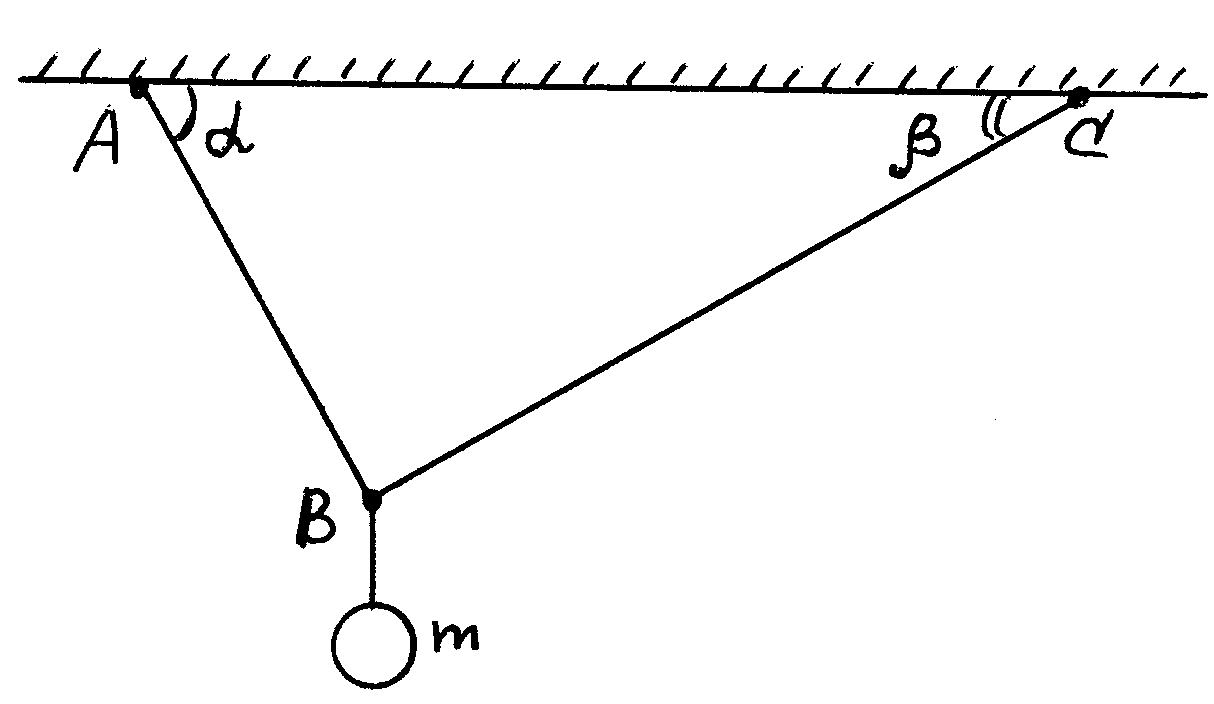 6. Два человека несут цилиндрическую железную трубу весом 800 Н. Один человек поддерживает трубу на расстоянии 1 м от ее конца, а 2-ой держит другой конец трубы. Определить нагрузку, приходящуюся на каждого человека, если длина трубы 5 м.